Personalized Reading Suggestions for Recipient’s Name    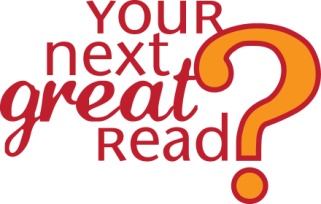 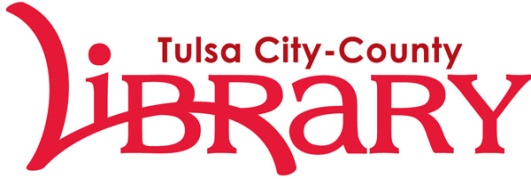 Appeal Factors: This section lets the customer know the factors you used to suggest titles. It also gives readers a way to describe what they enjoy reading for future RA encounters.   I selected authors and books based upon the following subject interests and appeal factors: Genres: Tone: Writing style: Focus: Settings: Preferred format(s):Avoid/Include: Recent favorites:Feel free to use other factors that were very important to the reader. You don’t need to use all of these categories, but tailor it to the information provided in the patron’s survey answers. For example, some people have specific settings they enjoy (Beach, West Coast, Cities, Small towns, etc…).  You may use bullet points or write a small paragraph explaining your selection criteria.  Authors you might like:   Suggest 4-5 authors that the reader might enjoy along with a description of his/her work.  Pull author descriptions from NoveList or another RA resource (cite your sources at the end of the guide) or write your own.  I typically use NoveList, but when a description is not available there, I’ve had luck using Gale’s Literature Resource Center. If possible, provide a brief statement relating your suggestion to the patron’s given preferences. For each author, include a specific title linked to our catalog as a suggested starting point.EXAMPLE: Tana FrenchIrish mystery writer Tana French garnered uncommonly good reviews and widespread critical praise with her debut, and has continued to impress critics and popular readers with each new book about the fictitious Dublin Murder Squad. In her finely plotted police procedurals, grim realities of social class, police politics, and human violence give the stories a dark tone, while the vividly drawn character portraits of the protagonists add emotional depth. Start with: In the Woods. (Based on your interest in fast paced and dark mysteries. In the Woods is the first in her series.)Titles you might enjoy:  List 8-10 individual titles that the customer might enjoy.  Be sure to include a brief annotation (from NoveList, our catalog, or other resource), cover art, and the reason why you think the customer might enjoy the title. Include a link to the item in the Library catalog, so that customers may easily request any items of interest.  EXAMPLE:  Book news and events Use this section to list library and community events the person might enjoy.  Some examples:  Follow Tulsa City-County Library on Twitter and Facebook.  See what’s new at Tulsa City-County Library with Wowbrary.  Sign up to receive a weekly newsletter about author and book events.Find library staff picks, book club information, and more on our Reading Resources page.Resources In addition to the Tulsa City-County Library Catalog and my own reading lists and annotations, I used the following resources to compile your personalized reading suggestions.    The author information and some book annotations of fiction titles are from NoveList, a terrific database with author read-alikes, series information, fiction prize-winners and convenient links to the Tulsa City-County Library catalog. You may access NoveList from home or any TCCL location with your library card number.  Go to the “Books, Music, Movies +” section of the website, select the “Reading Resources” icon and look under the “Reading Lists” heading for Novelist.   When selecting books for Your Next Great Read, we rely heavily upon reviews from respected journals, including BookList, Publishers’ Weekly, and Library Journal among others. You may be interested in perusing these publications, too.  All are available electronically to TCCL cardholders.  Be sure to include other books, web-based resources you used to compile listA Final NoteThank you for using Your Next Great Read, a Readers’ Advisory service of the Tulsa City-County Library. We were delighted to share our knowledge of the wide range of books available to you for pleasure reading. Please give us feedback! You can reach us at (918) 549-7323 or askus@tulsalibrary.org.  If you enjoyed the titles on this guide and would like some additional recommendations, you can fill out our Your Next Great Read Follow-Up Survey to receive a few more reading suggestions. A note about formatting:  I created this document in Word 2007 used the following styles: TitleHeading 1—For all major sections Heading 2—For authors  Header:  For Date that document was completed Footer: For customer’s name Header:  Date completed 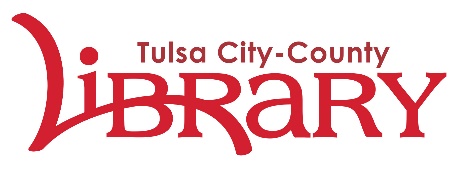 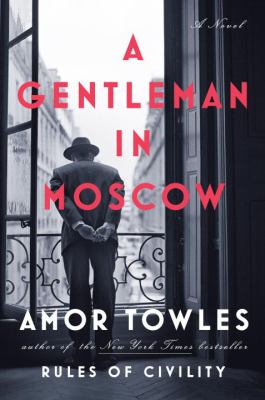 A Gentleman in Moscow by Amor TowlesIn 1922, Count Alexander Rostov is deemed an unrepentant aristocrat by a Bolshevik tribunal, and is sentenced to house arrest in the Metropol, a grand hotel across the street from the Kremlin. Rostov, an indomitable man of erudition and wit, has never worked a day in his life, and must now live in an attic room while some of the most tumultuous decades in Russian history are unfolding outside the hotel's doors. Unexpectedly, his reduced circumstances provide him entry into a much larger world of emotional discovery. Brimming with humor, a glittering cast of characters, and one beautifully rendered scene after another, this singular novel casts a spell as it relates the count's endeavor to gain a deeper understanding of what it means to be a man of purpose.Reason: Character driven historical fiction set in the early 20th Century Russia. Towles’ resourceful protagonist brings a lot of charm and humor to the novel, even while disturbing and dangerous events unfold around him.